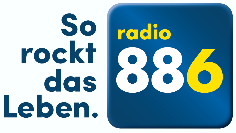 Frage 1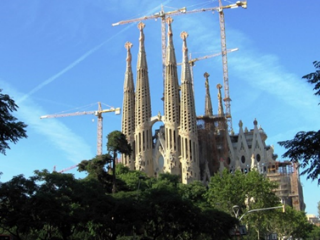 Frage 2Datum: Frage 3Jahr: Frage 4Frage 5Frage 6Frage 7 Frage 8Interpret:                                                            Titel:Frage 9Frage 10
Frage 11Interpret:                                                            Titel:
Frage 1214 -->
15 -->
16 -->
17 --> Frage 13Wort 1:
Wort 2: Frage 14

Vorname:                                           Nachname: Frage 15Frage 16( ) Ja, ist ein Scherz
( ) Nein, ist kein Scherz(X) Zusatzfrage 